Зарегистрировано в министерстве финансов Астраханской области 4 мая 2023 г. N 102/23/19-пМИНИСТЕРСТВО ФИНАНСОВ АСТРАХАНСКОЙ ОБЛАСТИПОСТАНОВЛЕНИЕот 4 мая 2023 г. N 19-пОБ УТВЕРЖДЕНИИ ТИПОВОЙ ФОРМЫ СОГЛАШЕНИЯО ПРЕДОСТАВЛЕНИИ СУБСИДИИ ИЗ БЮДЖЕТА АСТРАХАНСКОЙ ОБЛАСТИБЮДЖЕТУ МУНИЦИПАЛЬНОГО ОБРАЗОВАНИЯ АСТРАХАНСКОЙ ОБЛАСТИНА СОФИНАНСИРОВАНИЕ ПРОЕКТОВ ИНИЦИАТИВНОГО БЮДЖЕТИРОВАНИЯВ АСТРАХАНСКОЙ ОБЛАСТИВ соответствии с Постановлением Правительства Астраханской области от 28.12.2021 N 673-П "О реализации инициативного бюджетирования на территории Астраханской области" министерство финансов Астраханской области постановляет:1. Утвердить прилагаемую типовую форму соглашения о предоставлении субсидии из бюджета Астраханской области бюджету муниципального образования Астраханской области на софинансирование проектов инициативного бюджетирования в Астраханской области.2. Настоящее Постановление вступает в силу со дня его официального опубликования.Первый заместитель министра финансовАстраханской областиО.А.МОИСЕЕВАУтвержденаПостановлениемминистерства финансовАстраханской областиот 4 мая 2023 г. N 19-п                               Типовая форма              соглашения о предоставлении субсидии из бюджета          Астраханской области бюджету муниципального образования      Астраханской области на софинансирование проектов инициативного                 бюджетирования в Астраханской области <1>    г. _______________________________________       (место заключения соглашения (договора)    "___" _____________ 20 __ г.                       N __________________    (дата заключения соглашения)                         (номер соглашения)    ______________________________________________________________________,          (наименование исполнительного органа Астраханской области)которому  как  получателю  средств  бюджета  Астраханской  области доведенылимиты   бюджетных   обязательств   на   предоставление  субсидий  бюджетаммуниципальных образований Астраханской области, именуемое(ая)  в дальнейшем__________________________________________________________________________,                     (Министерство, Агентство, Служба)в лице ____________________________________________________________________           (наименование должности руководителя исполнительного органа                Астраханской области или уполномоченного им лица)_____________________________________________________, действующего (ей) на  (фамилия, имя, отчество (последнее - при наличии)основании ________________________________________________________________,       (положение об органе власти, доверенность, приказ или иной документ)с одной стороны, и _______________________________________________________,                     (наименование исполнительно-распорядительного органа                     муниципального образования Астраханской области) <2>именуемое    в    дальнейшем    "Муниципальное    образование",    в   лице___________________________________________________________________________   (наименование должности руководителя исполнительно-распорядительного          органа муниципального образования Астраханской области                     или уполномоченного им лица) <3>_____________________________________________________, действующего (ей) на  (фамилия, имя, отчество (последнее - при наличии)основании ______________________________________________, с другой стороны,              (Устав, доверенность или иной документ)далее  при  совместном  упоминании  именуемые  "Стороны",  в соответствии сБюджетным  кодексом  Российской  Федерации,  Законом  Астраханской  областиот "___" N ____ "________________________________________________________",     закон Астраханской области о бюджете Астраханской области, закон  Астраханской области о внесении изменений в закон Астраханской области                      о бюджете Астраханской областиПорядком  предоставления  субсидий из бюджета Астраханской области бюджетаммуниципальных образований Астраханской области на софинансирование проектовинициативного   бюджетирования   в   Астраханской   области,   утвержденнымПостановлением  Правительства Астраханской области от 28.12.2021 N 673-П "Ореализации инициативного бюджетирования на территории Астраханской области"(далее - Порядок предоставления субсидий), заключили настоящее Соглашение онижеследующем.                           I. Предмет соглашения    1.1. Предметом настоящего Соглашения является предоставление из бюджетаАстраханской области в 20 __ году _________________________________________                                     (бюджет муниципального образования                                            Астраханской области)субсидии _____________________ (далее - Субсидия) в соответствии с лимитами        (наименование субсидии)бюджетных обязательств, доведенными ___________________________________ как                                     (Министерству, Агентству, Службе)получателю  средств  бюджета  Астраханской  области, по кодам классификациирасходов  бюджетов  бюджетной  системы  Российской  Федерации: код главногораспорядителя средств бюджета Астраханской области _______________________,раздел ___, подраздел ___, целевая статья ____, вид расходов ____ в рамках:    - ведомственной целевой программы "___________________________________"                                           (наименование ведомственной                                                целевой программы)государственной           программы           Астраханской          области"____________________________________________________________________" <4>;       (наименование государственной программы Астраханской области)    - внепрограммных мероприятий <5>.    1.2.  Предоставление  Субсидии осуществляется в соответствии с перечнеммероприятий,  в  целях  софинансирования  которых предоставляется Субсидия,согласно   приложению   N  ___  к  настоящему  Соглашению,  являющемуся егонеотъемлемой частью <6>.            II. Финансовое обеспечение расходных обязательств,         в целях софинансирования которых предоставляется Субсидия    2.1.   Общий   объем   бюджетных   ассигнований,   предусматриваемых  в___________________________________________________________________________         (бюджет муниципального образования Астраханской области)на  финансовое обеспечение расходных обязательств, в целях софинансированиякоторых предоставляется Субсидия, составляет: в 20__ году _________________(________________) рублей ___ копеек. <7> (сумма прописью)    2.2.  Общий  размер  Субсидии,  предоставляемой из бюджета Астраханскойобласти в _________________________________________________________________               (бюджет муниципального образования Астраханской области)в  соответствии  с настоящим Соглашением, исходя из выраженного в процентахот   общего  объема  расходного  обязательства  муниципального  образованияАстраханской  области,  в  целях  софинансирования которого предоставляетсяСубсидия, уровня софинансирования, равного ______%, составляет в 20 __ годуне более _____________ (____________________) рублей ___ копеек.                          (сумма прописью)    2.2.1.  в  случае  уменьшения  общего  объема  бюджетных  ассигнований,указанного  в  пункте 2.1 настоящего Соглашения, Субсидия предоставляется вразмере,  определенном  исходя  из  уровня  софинансирования от уточненногообщего  объема  бюджетных  ассигнований,  предусмотренных в финансовом году__________________________________________________________________________;         (бюджет муниципального образования Астраханской области)    в   случае   увеличения  в  финансовом  году  общего  объема  бюджетныхассигнований,   указанного  в  пункте  2.1  настоящего  Соглашения,  размерСубсидии,  указанный  в пункте 2.2 настоящего Соглашения на финансовый год,не подлежит изменению.    III. Порядок, условия предоставления и сроки перечисления Субсидии    3.1.   Субсидия  предоставляется  в  пределах  бюджетных  ассигнований,предусмотренных  в  Законе  Астраханской  области  о  бюджете  Астраханскойобласти  (сводной  бюджетной  росписи бюджета Астраханской области) на ____финансовый  год  и плановый период 20___ - 20___ годов, и лимитов бюджетныхобязательств, доведенных __________________________________________________                                  (Министерству, Агентству, Службе)как получателю средств бюджета Астраханской области на финансовый год.    3.2. Субсидия предоставляется при выполнении следующих условий:    3.2.1.   наличие  у  муниципального  образования  Астраханской  областиинициативного   проекта,   включенного   в   перечень  проектов-победителейконкурсного   отбора   инициативных  проектов  в  соответствии  с  Порядкомпроведения отбора инициативных проектов на территории Астраханской области,утвержденным     Постановлением    Правительства    Астраханской    областиот   28.12.2021   N  673-П  "О  реализации  инициативного бюджетирования натерритории Астраханской области";    3.2.2.  наличие  письменного  обязательства  муниципального образованияАстраханской  области  по  возврату  средств  субсидии  в размере и случае,предусмотренных пунктом 13 Порядка предоставления субсидий;    3.2.3.  наличие  письменного  обязательства  муниципального образованияАстраханской    области    по    достижению   показателя   результативностииспользования субсидии.    3.3.   Перечисление   Субсидии   из   бюджета  Астраханской  области  в________________________________________________________ осуществляется на:(бюджет муниципального образования Астраханской области)    3.3.1. единый счет __________________________________________, открытый                           (бюджет муниципального образования                                  Астраханской области)____________________________________ в _______________________________ <8>;  (наименование финансового органа      наименование территориального     муниципального образования       органа Федерального казначейства        Астраханской области    3.3.2.  счет  для  осуществления  операций  по  учету  и  распределениюпоступлений, открытый ________________________________________________ <9>.           (наименование территориального органа Федерального казначейства)    3.4.    Перечисление   Субсидии   из   бюджета   Астраханской   областиосуществляется   Управлением   Федерального  казначейства  по  Астраханскойобласти.                         IV. Взаимодействие Сторон    4.1. _______________________________________________________ обязуется:                    (Министерство, Агентство, Служба)    4.1.1. обеспечить предоставление Субсидии в ___________________________                                         (бюджет муниципального образования                                                   Астраханской области)в   порядке   и   при   соблюдении   Муниципальным   образованием   условийпредоставления  субсидии,  установленных  настоящим Соглашением, в пределахлимитов  бюджетных  обязательств  на _____ финансовый год и плановый период20__ - 20___ годов, доведенных ________________________________________ как                                   (Министерству, Агентству, Службе)получателю средств бюджета Астраханской области;    4.1.2.  осуществлять контроль за соблюдением Муниципальным образованиемусловий  предоставления  Субсидии  и  других  обязательств, предусмотренныхнастоящим Соглашением;    4.1.3. осуществлять оценку использования Субсидии с учетом обязательствпо достижению значений показателей результативности использования Субсидии,установленных  в  соответствии  с  пунктом  4.3.3 настоящего Соглашения, наосновании данных отчетности, представленной Муниципальным образованием;    4.1.4.  в  случае  если  Муниципальным  образованием по состоянию на 31декабря  года,  следующего  за годом получения Субсидии, допущены нарушенияобязательств,   предусмотренных   пунктом   4.3.3   настоящего  Соглашения,рассчитать  в  соответствии  с  пунктом  13 Порядка предоставления субсидийобъем средств, подлежащий возврату из _____________________________________                                       (бюджет муниципального образования                                              Астраханской области)в  бюджет  Астраханской  области,  и  направить  Муниципальному образованиютребование  о  возврате  средств  Субсидии  в бюджет Астраханской области вуказанном объеме;    4.1.5.    выполнять   иные   обязательства,   установленные   бюджетнымзаконодательством  Российской Федерации, Порядком предоставления субсидий инастоящим Соглашением <10>:    4.1.5.1. _____________________________________________________________;    4.1.5.2. _____________________________________________________________.    4.2. __________________________________________________________ вправе:                     (Министерство, Агентство, Служба)    4.2.1.  запрашивать у Муниципального образования документы и материалы,необходимые   для   осуществления  контроля  за  соблюдением  Муниципальнымобразованием   условий   предоставления  Субсидии  и  других  обязательств,предусмотренных Соглашением;    4.2.2.     осуществлять    иные    права,    установленные    бюджетнымзаконодательством  Российской Федерации, Порядком предоставления субсидий инастоящим Соглашением <11>:    4.2.2.1. _____________________________________________________________;    4.2.2.2. _____________________________________________________________.    4.3. Муниципальное образование обязуется:    4.3.1.   обеспечивать   выполнение   условий  предоставления  Субсидии,установленных пунктом 3.2 настоящего Соглашения;    4.3.2. обеспечивать исполнение требований _____________________________                                          (Министерства, Агентства, Службы)по  возврату средств в бюджет Астраханской области в соответствии с пунктом13 Порядка предоставления субсидий;    4.3.3.  обеспечивать  достижение  значений показателей результативностииспользования  Субсидии, установленных в соответствии с приложением N ___ кнастоящему Соглашению, являющимся его неотъемлемой частью <12>;    4.3.4. обеспечивать представление в __________________________________,                                         (Министерство, Агентство, Службу)отчеты о:    -   расходах   местного   бюджета,  в  целях  софинансирования  которыхпредоставляется  Субсидия,  по форме согласно приложению N ___ к настоящемуСоглашению <13>, являющемуся его неотъемлемой частью.    -   достижении   значений  показателей  результативности  использованиясубсидии  по  форме согласно приложению N ___ к настоящему Соглашению <14>,являющемуся его неотъемлемой частью (_____________________________ отчеты -                                     (ежемесячные, ежеквартальные)не  позднее  ___  рабочих  дней  месяца,  следующего  за отчетным периодом;ежегодные  отчеты  -  не  позднее  ___  рабочих  дней месяца, следующего заотчетным периодом);    4.3.5.   в   случае  получения  запроса  обеспечивать  представление  в__________________________________________________ документов и материалов,        (Министерство, Агентство, Службу)необходимых   для   осуществления  контроля  за  соблюдением  Муниципальнымобразованием   условий   предоставления  Субсидии  и  других  обязательств,предусмотренных Соглашением;    4.3.6.   возвратить   в   доход   бюджета   Астраханской   области   неиспользованный  по  состоянию  на  1 января финансового года, следующего заотчетным,   остаток  средств  Субсидии  в  сроки,  установленные  бюджетнымзаконодательством Российской Федерации;    4.3.7.    выполнять   иные   обязательства,   установленные   бюджетнымзаконодательством  Российской Федерации, Порядком предоставления субсидий инастоящим Соглашением <15>:    4.3.7.1. _____________________________________________________________;    4.3.7.2. _____________________________________________________________.    4.4. Муниципальное образование вправе:    4.4.1. обращаться в ___________________________________________________                                 (Министерство, Агентство, Службу)за разъяснениями в связи с исполнением настоящего Соглашения;    4.4.2.     осуществлять    иные    права,    установленные    бюджетнымзаконодательством  Российской Федерации, Порядком предоставления субсидий инастоящим Соглашением <16>:    4.4.2.1. _____________________________________________________________;    4.4.2.2. _____________________________________________________________.                         V. Ответственность Сторон    5.1.   В   случае   неисполнения  или  ненадлежащего  исполнения  своихобязательств  по  настоящему  Соглашению  Стороны  несут  ответственность всоответствии с законодательством Российской Федерации.    5.2.  В  случае  если  не  использованный  по  состоянию  на  1  январяфинансового  года, следующего за отчетным, остаток Субсидии не перечислен вдоход бюджета Астраханской области, указанные средства подлежат взысканию вдоход  бюджета  Астраханской области в порядке, установленном министерствомфинансов Астраханской области.                             VI. Иные условия    6.1. Иные условия по настоящему Соглашению:    6.1.1.  уполномоченным  органом  местного самоуправления муниципальногообразования   Астраханской   области,   осуществляющим   взаимодействие   с_____________________________________, на который со стороны Муниципального (Министерством, Агентством, Службой)образования  возлагаются  функции  по  исполнению  (координации исполнения)настоящего     Соглашения     и    представлению    отчетности,    является_____________________________________________________________________ <17>;               (наименование органа местного самоуправления             муниципального образования Астраханской области)    6.1.2. _______________________________________________________________;    6.1.3. _______________________________________________________________.                       VII. Заключительные положения    7.1.   Споры,   возникающие  между  Сторонами  в  связи  с  исполнениемнастоящего  Соглашения,  решаются  ими,  по  возможности,  путем проведенияпереговоров  с оформлением протоколов или иных документов. При недостижениисогласия споры между Сторонами решаются в судебном порядке.    7.2.  Соглашение  вступает  в  силу  с  даты  его  подписания СторонамиСоглашения  и  действует до полного исполнения Сторонами своих обязательствпо настоящему Соглашению.    7.3.  Изменение  настоящего  Соглашения  осуществляется  по  инициативеСторон  в  случаях, предусмотренных Порядком предоставления субсидий, иныминормативными правовыми актами Астраханской области, регулирующими бюджетныеправоотношения  по  предоставлению субсидий из бюджета Астраханской областибюджетам  муниципальных  образований  Астраханской области, и оформляется ввиде дополнительного соглашения к настоящему Соглашению <18>.    7.4.  Расторжение  настоящего Соглашения возможно при взаимном согласииСторон <19>.                     VIII. Платежные реквизиты Сторон:                            IX. Подписи Сторон┌─────────────────────────────────────┬───────────────────────────────────┐│      Сокращенное наименование       │      Сокращенное наименование     ││   Министерства, Агентства, Службы   │     муниципального образования    ││                                     │        Астраханской области       │├─────────────────────────────────────┼───────────────────────────────────┤│ ______________/ ___________________ │ ______________/ _________________ ││   (подпись)            (ФИО)        │   (подпись)           (ФИО)       │└─────────────────────────────────────┴───────────────────────────────────┘    --------------------------------    <1>  Соглашение  о  предоставлении  субсидии  из  бюджета  Астраханскойобласти   бюджету   муниципального   образования  Астраханской  области  насофинансирование   проектов  инициативного  бюджетирования  в  Астраханскойобласти  (далее - соглашение) заключается с уполномоченным органом местногосамоуправления  муниципального  образования  Астраханской области в случае,если  в  соответствии  с  законодательством  Российской  Федерации он можетявляться стороной соглашения.    <2>    Указывается   наименование   уполномоченного   органа   местногосамоуправления  муниципального  образования  Астраханской области в случае,если он является стороной соглашения.    <3>  Указывается  наименование  должности  руководителя уполномоченногооргана  местного  самоуправления  муниципального  образования  Астраханскойобласти или уполномоченного им лица в случае, если указанный орган являетсястороной соглашения.    <4>  Предусматривается в случае, если субсидия предоставляется в рамкахреализации ведомственной целевой программы Астраханской области.    <5>  Предусматривается в случае, если субсидия предоставляется в рамкахнепрограммного направления расходов бюджета Астраханской области.    <6>    Перечень   мероприятий,   в   целях   софинансирования   которыхпредоставляется  Субсидия,  оформляется  в соответствии с приложением N 1 кнастоящей Типовой форме соглашения.    <7> Указываются значения, содержащиеся в графах 4 - 6 по строке "Всего"приложения  к  соглашению,  оформленного в соответствии с приложением N 1 кнастоящей Типовой форме соглашения.    <8>  Пункт  3.3.1  предусматривается  в  случае,  если в соответствии сзаконом  Астраханской  области о бюджете Астраханской области полномочия поперечислению  Субсидии осуществляются Управлением Федерального казначействапо Астраханской области.    <9>   Пункт  3.3.2  предусматривается  в  случае,  если  полномочия  поперечислению    Субсидии   не   осуществляются   Управлением   Федеральногоказначейства по Астраханской области.    <10>  В  Соглашении  могут быть указаны иные обязанности в случае, еслиэто  предусмотрено  Порядком  предоставления  субсидии,  иными нормативнымиправовыми    актами    Астраханской    области,   регулирующими   бюджетныеправоотношения  по  предоставлению субсидий из бюджета Астраханской областибюджетам муниципальных образований Астраханской области.    <11>  В  соглашении  могут  быть  указаны иные права в случае, если этопредусмотрено   Порядком   предоставления   субсидий,   иными  нормативнымиправовыми    актами    Астраханской    области,   регулирующими   бюджетныеправоотношения  по  предоставлению субсидий из бюджета Астраханской областибюджетам муниципальных образований Астраханской области.    <12> Приложение, указанное в пункте 4.3.3, оформляется в соответствии сприложением N 2 к настоящей Типовой форме соглашения.    <13>  Оформляется  в соответствии с приложением N 3 к настоящей Типовойформе соглашения.    <14>  Оформляется  в соответствии с приложением N 4 к настоящей Типовойформе соглашения.    <15>  В  Соглашении  могут быть указаны иные обязанности в случае, еслиэто  предусмотрено  Порядком  предоставления  субсидий,  иными нормативнымиправовыми    актами    Астраханской    области,   регулирующими   бюджетныеправоотношения  по  предоставлению субсидий из бюджета Астраханской областибюджетам муниципальных образований Астраханской области.    <16>  В  Соглашении  могут  быть  указаны иные права в случае, если этопредусмотрено   Порядком   предоставления   субсидии,   иными  нормативнымиправовыми    актами    Астраханской    области,   регулирующими   бюджетныеправоотношения  по  предоставлению субсидий из бюджета Астраханской областибюджетам муниципальных образований Астраханской области.    <17> Указывается (ются) орган(ы) местного самоуправления муниципальногообразования  Астраханской  области,  уполномоченный (ые) выступать от имениМуниципального образования при реализации настоящего Соглашения.    <18>  Дополнительное соглашение к Соглашению заключается в соответствиис приложением N 5 к настоящей Типовой форме соглашения.    <19>  Дополнительное  соглашение о расторжении соглашения заключается всоответствии с приложением N 6 к настоящей Типовой форме соглашения.Приложение N 1к Типовой форме соглашенияо предоставлении субсидиииз бюджета Астраханской областибюджету муниципального образованияАстраханской областина софинансирование проектовинициативного бюджетированияв Астраханской области                                              Приложение N ____                                              к Соглашению                                              от "__" _______ 20__ г. N ___                           Перечень мероприятий,         в целях софинансирования которых предоставляется Субсидия                                                                   ┌──────┐                                                                   │ Коды │                                                                   ├──────┤ Наименование местного бюджета                             по ОКТМО│      │┌──────────────┬───────────┬───────┬───────────────────────────────┴──────┤│ Наименование │    Срок   │  Код  │   Объем финансового обеспечения на   ││ мероприятия  │ окончания │строки │        реализацию мероприятия,       ││(направления) │реализации │       │       предусмотренный в бюджете      ││     <1>      │           │       │      муниципального образования      ││              │           │       │      Астраханской области, руб.      ││              │           │       ├────────┬────────────┬────────────────┤│              │           │       │ всего  │ в том числе│     уровень    ││              │           │       │        │  средства  │софинансирования││              │           │       │        │Субсидии из │     <2>, %     ││              │           │       │        │  бюджета   │                ││              │           │       │        │Астраханской│                ││              │           │       │        │  области   │                ││              │           │       ├────────┼────────────┼────────────────┤│              │           │       │текущий │   текущий  │     текущий    ││              │           │       │        │            │                ││              │           │       │        │            │                ││              │           │       │        │            │                ││              │           │       ├────────┼────────────┼────────────────┤│              │           │       │20__ г. │   20__ г.  │     20__ г.    ││              │           │       │        │            │                ││              │           │       │        │            │                ││              │           │       │        │            │                │├──────────────┼───────────┼───────┼────────┼────────────┼────────────────┤│      1       │     2     │   3   │   4    │     5      │        6       │├──────────────┼───────────┼───────┼────────┼────────────┼────────────────┤│              │           │  01   │        │            │                │├──────────────┼───────────┼───────┼────────┼────────────┼────────────────┤│              │           │       │        │            │                │├──────────────┴───────────┼───────┼────────┼────────────┼────────────────┤│Всего:                    │       │        │            │                │└──────────────────────────┴───────┴────────┴────────────┴────────────────┘    Подписи сторон:    ______________________________    _____________________________________      (Муниципальное образование)       (Министерство, Агентство, Служба)    --------------------------------    <1>   Указывается   мероприятие   (направление)   в  рамках  расходногообязательства  муниципального  образования  Астраханской  области,  в целяхсофинансирования   которого   предоставляется  Субсидия  в  соответствии  сПорядком предоставления субсидий.    <2>  Указывается  уровень  софинансирования,  выраженный в процентах отобъема  расходного  обязательства  муниципального  образования Астраханскойобласти по каждому отдельному мероприятию.Приложение N 2к Типовой форме соглашенияо предоставлении субсидиииз бюджета Астраханской областибюджету муниципального образованияАстраханской областина софинансирование проектовинициативного бюджетированияв Астраханской области                                              Приложение N ___                                              к Соглашению                                              от "__" _______ 20__ г. N ___            Показатели результативности использования Субсидии    Подписи сторон:    ______________________________    _____________________________________      (Муниципальное образование)       (Министерство, Агентство, Служба)    --------------------------------    <1> Указываются сведения согласно приложению к Соглашению, оформленномув соответствии с приложением N 1 к Типовой форме соглашения.Приложение N 3к Типовой форме соглашенияо предоставлении субсидиииз бюджета Астраханской областибюджету муниципального образованияАстраханской областина софинансирование проектовинициативного бюджетированияв Астраханской области                                              Приложение N ___                                              к Соглашению                                              от "__" _______ 20__ г. N ___                                   ОТЧЕТ    о расходах, в целях софинансирования которых предоставлена Субсидия                                                                 ┌────────┐                                                                 │  КОДЫ  │                                                                 ├────────┤                                на 1 _________ 20__ г.       Дата│        │                              ──────────────────────────         ├────────┤Наименование уполномоченного  __________________________  по ОКПО│        │органа муниципального                                            │        │образования                                                      ├────────┤                                                         Глава по│        │                                                               БК│        │                                                                 ├────────┤Наименование местного бюджета __________________________ по ОКТМО│        │                                                                 ├────────┤Наименование финансового      __________________________  по ОКПО│        │органа муниципального                                            │        │образования                                                      │        │                                                                 ├────────┤Наименование исполнительного  __________________________ Глава по│        │органа Астраханской области -                                  БК│        │главного распорядителя                                           │        │средств бюджета Астраханской                                     │        │области                                                          │        │                                                                 ├────────┤Наименование муниципальной    __________________________    по БК│        │программы                                                        │        │                                                                 ├────────┤Периодичность:                __________________________         │        │                                                                 ├────────┤Единица измерения:                      рубль             по ОКЕИ│   383  │                              ──────────────────────────         └────────┘                              (с  точностью  до  второго                              десятичного  знака   после                              запятой)                       1. Движение денежных средств   2. Сведения о направлении расходов местного бюджета, софинансирование          которых осуществляется из бюджета Астраханской области    Руководитель           ___________  _________  ________________________    (уполномоченное лицо)  (должность)  (подпись)   (расшифровка подписи)    Исполнитель            ___________  ______________________                           (должность)   (инициалы, фамилия)    "__" _______ 20__ г.Приложение N 4к Типовой форме соглашенияо предоставлении субсидиииз бюджета Астраханской областибюджету муниципального образованияАстраханской областина софинансирование проектовинициативного бюджетированияв Астраханской области                                              Приложение N ___                                              к Соглашению                                              от "__" _______ 20__ г. N ___                                   ОТЧЕТ о достижении значений показателей результативности использования субсидии                 по состоянию на "__" _________ 20 __ года                                                                   ┌──────┐                                                                   │ Коды │                                                                   │      │                                                        Дата       │      │                                                                   │      │Наименование уполномоченного органа ___________________ по ОКПО    │      │муниципального образования                                         │      │                                                                   │      │                                                        Глава по БК│      │                                                                   │      │                                                                   │      │Наименование местного бюджета       ___________________ по ОКТМО   │      │                                                                   │      │Наименование исполнительного органа ___________________ Глава по БК│      │Астраханской области                                               │      │                                                                   │      │Наименование муниципальной          ___________________ по БК      │      │программы/Непрограммное направление                                │      │деятельности                                                       │      │                                                                   │      │Периодичность:                      ___________________            │      │                                                                   │      │                                                                   └──────┘    Руководитель           ___________  _________  ________________________    (уполномоченное лицо)  (должность)  (подпись)   (расшифровка подписи)    "__" __________ 20__ г.Приложение N 5к Типовой форме соглашенияо предоставлении субсидиииз бюджета Астраханской областибюджету муниципального образованияАстраханской областина софинансирование проектовинициативного бюджетированияв Астраханской области                 Типовая форма дополнительного соглашения             к Соглашению о предоставлении субсидии из бюджета          Астраханской области бюджету муниципального образования      Астраханской области на софинансирование проектов инициативного                   бюджетирования в Астраханской области                   от "___" ______________ N ___________    "___" ____________ 20 ___ г.                       N __________________    (дата заключения соглашения)                         (номер соглашения)    ______________________________________________________________________,          (наименование исполнительного органа Астраханской области)которому  как  получателю  средств  бюджета  Астраханской  области доведенылимиты   бюджетных   обязательств   на   предоставление  субсидий  бюджетаммуниципальных образований Астраханской области, именуемое (ая) в дальнейшем__________________________________________________________________________,                     (Министерство, Агентство, Служба)в лице ____________________________________________________________________           (наименование должности руководителя исполнительного органа                Астраханской области или уполномоченного им лица)_____________________________________________________, действующего (ей) на  (фамилия, имя, отчество (последнее - при наличии)основании ________________________________________________________________,       (положение об органе власти, доверенность, приказ или иной документ)с одной стороны, и _______________________________________________________,                    (наименование исполнительно-распорядительного органа                      муниципального образования Астраханской области)именуемое    в    дальнейшем    "Муниципальное    образование",    в   лице___________________________________________________________________________   (наименование должности руководителя исполнительно-распорядительного              муниципального образования Астраханской области                       или уполномоченного им лица)_____________________________________________________, действующего (ей) на  (фамилия, имя, отчество (последнее - при наличии)основании ________________________________________________________________,                        (Устав, доверенность или иной документ)с  другой  стороны,  далее при совместном упоминании именуемые "Стороны", всоответствии  с _________ <1> Соглашения заключили настоящее Дополнительноесоглашение   N  ___  к  Соглашению  о  предоставлении  субсидии  из бюджетаАстраханской   области   бюджету  муниципального  образования  Астраханскойобласти   на   софинансирование  проектов  инициативного  бюджетирования  вАстраханской области от "__" _____________ N ______ (далее соответственно -Дополнительное соглашение, Соглашение) о нижеследующем.    1. Внести в Соглашение следующие изменения <2>:    1.1. Наименование Соглашения изложить в новой редакции:    "____________________________________________________________________".    1.2. В преамбуле слова "___________" заменить словами "______________".    1.3. В разделе I:    1.3.1. Пункт ___ изложить в новой редакции:    "____________________________________________________________________".    1.4. В разделе II:    1.4.1. Пункт ___ изложить в новой редакции:    "____________________________________________________________________".    1.5. В разделе III:    1.5.1. Пункт ___ изложить в новой редакции:    "____________________________________________________________________".    1.6. В разделе IV:    1.6.1. Пункт ___ изложить в новой редакции:    "____________________________________________________________________";    1.6.2. Дополнить пунктом ___ следующего содержания:    "____________________________________________________________________".    1.7. В разделе VI <3>:    1.7.1. Пункт ___ изложить в новой редакции:    "____________________________________________________________________";    1.7.2. Дополнить пунктом ___ следующего содержания:    "____________________________________________________________________".    1.8. Дополнить Соглашение главой VI следующего содержания:                             "VI. Иные условия    6.1. Иные условия по настоящему Соглашению:    6.1.1.  Уполномоченным  органом  местного самоуправления муниципальногообразования   Астраханской   области,   осуществляющим   взаимодействие   с____________________________________________________, на который со стороны        (Министерством, Агентством, Службой)Муниципального  образования  возлагаются функции по исполнению (координацииисполнения)  настоящего  Соглашения  и  представлению  отчетности, является__________________________________________________________________________;               (наименование органа местного самоуправления             муниципального образования Астраханской области)    6.1.2. _____________________________________________________________.".    1.9. В главе VII:    1.9.1. Пункт ___ изложить в новой редакции:    "____________________________________________________________________".    1.10. Главу VIII изложить в новой редакции:                     "VIII. Платежные реквизиты Сторон    1.11.  Приложение  N  __  к  Соглашению  изложить  в  редакции согласноприложению  N  ___  к  настоящему  Дополнительному  соглашению <4>, котороеявляется его неотъемлемой частью.    1.12.  Дополнить Соглашение приложением N ___ согласно приложению N ___к   настоящему   Дополнительному   соглашению  <4>,  которое  является  егонеотъемлемой частью.    2.  Настоящее  Дополнительное  соглашение  является неотъемлемой частьюСоглашения.    3.   Условия   Соглашения,   не   затронутые  настоящим  Дополнительнымсоглашением, остаются неизменными.    4.  Настоящее  Дополнительное  соглашение  вступает  в  силу с даты егоподписания  Сторонами  Дополнительного  соглашения  и  действует до полногоисполнения Сторонами своих обязательств по Дополнительному соглашению.                            5. Подписи Сторон:┌─────────────────────────────────────┬───────────────────────────────────┐│      Наименование Министерства,     │    Наименование муниципального    ││          Агентства, Службы          │  образования Астраханской области │├─────────────────────────────────────┼───────────────────────────────────┤│ _______________ /__________________ │ _______________ /________________ ││    (подпись)           (ФИО)        │    (подпись)           (ФИО)      │└─────────────────────────────────────┴───────────────────────────────────┘    --------------------------------    <1>   Указывается   пункт   Соглашения,  предусматривающий  возможностьизменения Соглашения по инициативе Сторон в виде дополнительного соглашенияк   нему   и   иное   основание,   являющееся   основанием  для  заключениядополнительного соглашения.    <2> При оформлении дополнительного соглашения к Соглашению используютсяпункты  настоящего  приложения  к Типовой форме соглашения, соответствующиепунктам и (или) разделам Соглашения, в которые вносятся изменения.    <3> Оформляется при наличии в Соглашении раздела VI.    <4>  В  заголовочной  части  приложений  к Дополнительному соглашению кСоглашению   указывается,   что  приложение  является  приложением  N ___ кДополнительному соглашению от "___" ___________ 20 __ года N ___.Приложение N 6к Типовой форме соглашенияо предоставлении субсидиииз бюджета Астраханской областибюджету муниципального образованияАстраханской областина софинансирование проектовинициативного бюджетированияв Астраханской области                 Типовая форма дополнительного соглашения            о расторжении Соглашения о предоставлении субсидии          из бюджета Астраханской области бюджету муниципального       образования Астраханской области на софинансирование проектов            инициативного бюджетирования в Астраханской области                   от "___" ______________ N ___________    "___" _____________ 20 __ г.                       N __________________    (дата заключения соглашения)                         (номер соглашения)    ______________________________________________________________________,         (наименование исполнительного органа Астраханской области)которому(ой)  как  получателю средств бюджета Астраханской области доведенылимиты   бюджетных   обязательств   на   предоставление  субсидий  бюджетаммуниципальных  образований  Астраханской  области,  именуемый  в дальнейшем__________________________________________________________________________,                     (Министерство, Агентство, Служба)в лице ____________________________________________________________________           (наименование должности руководителя исполнительного органа                Астраханской области или уполномоченного им лица)_____________________________________________________, действующего (ей) на  (фамилия, имя, отчество (последнее - при наличии)основании ________________________________________________________________,       (положение об органе власти, доверенность, приказ или иной документ)с одной стороны, и _______________________________________________________,                     (наименование исполнительно-распорядительного органа                        муниципального образования Астраханской области)именуемое    в    дальнейшем    "Муниципальное    образование",    в   лице___________________________________________________________________________(наименование должности руководителя исполнительно-распорядительного органаместного самоуправления муниципального образования Астраханской области илиуполномоченного им лица)_____________________________________________________, действующего (ей) на  (фамилия, имя, отчество (последнее - при наличии)основании ________________________________________________________________,                      (Устав, доверенность или иной документ)с  другой  стороны,  далее при совместном упоминании именуемые "Стороны", всоответствии с ____________________________________________________________                  (документ, предусматривающий основание для расторжения                    Соглашения (при наличии) или пункт 7.4 Соглашения)заключили  настоящее  Дополнительное  соглашение о расторжении Соглашения опредоставлении   субсидии   из   бюджета   Астраханской   области   бюджетумуниципального   образования   Астраханской   области  на  софинансированиепроектов    инициативного    бюджетирования    в    Астраханской    областиот "___" _________ 20 ___ г. N _____ (далее соответственно - Дополнительноесоглашение, Соглашение).    1.  Соглашение  расторгается  с  момента  вступления  в силу настоящегоДополнительного соглашения.    2. Обязательства Сторон по Соглашению прекращаются с момента вступленияв  силу настоящего Дополнительного соглашения, за исключением обязательств,предусмотренных  пунктами  ________ Соглашения <1>, которые прекращают своедействие после полного их исполнения.    3. Иные положения настоящего Дополнительного соглашения <2>:    3.1. _________________________________________________________________;    3.2. _________________________________________________________________.    4.  Дополнительное  соглашение  вступает  в  силу с даты его подписанияСторонами  Дополнительного  соглашения  и  действует  до полного исполненияСторонами своих обязательств по Дополнительному соглашению.                      5. Платежные реквизиты Сторон:                            6. Подписи Сторон:┌────────────────────────────────────┬────────────────────────────────────┐│     Наименование Министерства,     │    Наименование муниципального     ││         Агентства, Службы          │  образования Астраханской области  │├────────────────────────────────────┼────────────────────────────────────┤│ _____________ /___________________ │ _______________ /_________________ ││   (подпись)          (ФИО)         │    (подпись)            (ФИО)      │└────────────────────────────────────┴────────────────────────────────────┘    --------------------------------    <1>  Указываются  пункты  Соглашения  (при  наличии), предусматривающиеусловия, исполнение которых предполагается после расторжения Соглашения.    <2> Указываются иные положения.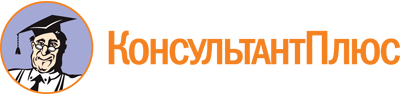 Постановление минфина Астраханской области от 04.05.2023 N 19-п
"Об утверждении типовой формы соглашения о предоставлении субсидии из бюджета Астраханской области бюджету муниципального образования Астраханской области на софинансирование проектов инициативного бюджетирования в Астраханской области"
(Зарегистрировано в министерстве финансов Астраханской области 04.05.2023 N 102/23/19-п)Документ предоставлен КонсультантПлюс

www.consultant.ru

Дата сохранения: 04.06.2023
 Наименование Министерства, Агентства, СлужбыНаименование муниципального образования Астраханской областиМесто нахождения:Место нахождения:Банковские реквизиты:Банковские реквизиты:БИК территориального органа Федерального казначейства и наименование учреждения Банка России, в котором открыт единый казначейский счетЕдиный казначейский счетКазначейский счетЛицевой счетНаименование территориального органа Федерального казначейства, в котором открыты казначейский и лицевой счетаИНН/КПП Министерства, Агентства, СлужбыОГРНОКТМОБИК территориального органа Федерального казначейства и наименование учреждения Банка России, в котором открыт единый казначейский счетЕдиный казначейский счетКазначейский счетЛицевой счетНаименование территориального органаФедерального казначейства, в котором открыты казначейский и лицевой счетаИНН/КПП администратора доходов бюджета муниципального образованияОГРНОКТМОКод бюджетной классификации доходов, по которому учитываются средства Субсидии, поступившей в бюджет муниципального образованияНаименование мероприятия <1>Код строкиНаименование показателя результативностиЕдиница измерения по ОКЕИЕдиница измерения по ОКЕИЗначение показателя результативностиНаименование мероприятия <1>Код строкиНаименование показателя результативностинаименованиекодтекущий 20__ г.12345601Наименование показателяКод строкиСредства бюджета муниципального образования Астраханской областиСредства бюджета муниципального образования Астраханской областиСредства бюджета муниципального образования Астраханской областиСредства бюджета муниципального образования Астраханской областиНаименование показателяКод строкивсеговсегов том числе средства Субсидии из бюджета Астраханской областив том числе средства Субсидии из бюджета Астраханской областиНаименование показателяКод строкиза отчетный периоднарастающим итогом с начала годаза отчетный периоднарастающим итогом с начала года123456Остаток средств Субсидии на начало года, всего010xxxиз них:подлежит возврату в бюджет Астраханской области011xxxОбъем Субсидии, предоставленной местному бюджету из бюджета Астраханской области020xxxПредусмотрено в местном бюджете (сводной бюджетной росписью) расходов, в целях осуществления которых предоставлена Субсидия030xxПоступило средств Субсидии в местный бюджет из бюджета Астраханской области040xxИзрасходовано средств местного бюджета (кассовый расход)050Восстановлено средств Субсидии в местный бюджет, всего060xxв том числеиспользованных не по целевому назначению в текущем году061xxиспользованных не по целевому назначению в предшествующие годы062xxиспользованных в предшествующие годы063xxВозвращено в бюджет Астраханской области средств Субсидии, восстановленных в местный бюджет, всего070xxв том числеостаток средств Субсидии на начало года071xxиспользованных не по целевому назначению072xxиспользованные в предшествующие годы073xxОстаток средств Субсидии на конец отчетного периода (года), всего080xxиз них:подлежит возврату в бюджет081xxКод по БКНаименование мероприятия, объекта капитального строительства (объекта недвижимого имущества)Код строкиПредусмотрено бюджетных ассигнований в местном бюджете на 20__ г.Кассовые расходы местного бюджетаКассовые расходы местного бюджетаУровень софинансирования, %Код по БКНаименование мероприятия, объекта капитального строительства (объекта недвижимого имущества)Код строкиПредусмотрено бюджетных ассигнований в местном бюджете на 20__ г.за отчетный периоднарастающим итогом с начала годаУровень софинансирования, %1234567Наименование мероприятия, объекта капитального строительства (объекта недвижимого имущества)Код строкиНаименование показателя результативностиЕдиница измерения по ОКЕИЕдиница измерения по ОКЕИЗначение показателя результативностиЗначение показателя результативностиПричина отклоненияНаименование мероприятия, объекта капитального строительства (объекта недвижимого имущества)Код строкиНаименование показателя результативностинаименованиекодплановоефактическоеПричина отклонения1234567801Наименование Министерства, Агентства, СлужбыНаименование муниципального образования Астраханской областиМесто нахождения:Место нахождения:Банковские реквизиты:Банковские реквизиты:БИК территориального органа Федерального казначейства и наименование учреждения Банка России, в котором открыт единый казначейский счетЕдиный казначейский счетКазначейский счетЛицевой счетНаименование территориального органа Федерального казначейства, в котором открыты казначейский и лицевой счетаИНН/КПП Министерства, Агентства, СлужбыОГРНОКТМОБИК территориального органа Федерального казначейства и наименование учреждения Банка России, в котором открыт единый казначейский счетЕдиный казначейский счетКазначейский счетЛицевой счетНаименование территориального органаФедерального казначейства, в котором открыты казначейский и лицевой счетаИНН/КПП администратора доходов бюджета муниципального образованияОГРНОКТМОКод бюджетной классификации доходов, по которому учитываются средства Субсидии, поступившей в бюджет муниципального образования"Наименование Министерства, Агентства, СлужбыНаименование муниципального образования Астраханской областиМесто нахождения:Место нахождения:Банковские реквизиты:Банковские реквизиты:БИК территориального органа Федерального казначейства и наименование учреждения Банка России, в котором открыт единый казначейский счетЕдиный казначейский счетКазначейский счетЛицевой счетНаименование территориального органа Федерального казначейства, в котором открыты казначейский и лицевой счетаИНН/КПП Министерства, Агентства, СлужбыОГРНОКТМОБИК территориального органа Федерального казначейства и наименование учреждения Банка России, в котором открыт единый казначейский счетЕдиный казначейский счетКазначейский счетЛицевой счетНаименование территориального органаФедерального казначейства, в котором открыты казначейский и лицевой счетаИНН/КПП администратора доходов бюджета муниципального образованияОГРНОКТМОКод бюджетной классификации доходов, по которому учитываются средства Субсидии, поступившей в бюджет муниципального образования